Student name: 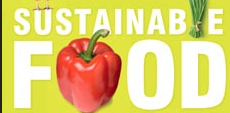 Group Members:MYP Y6 Individuals and SocietiesUnit 3-Food Fight?
End of Unit Assessment: Project Development Booklet
Part 1 Project Information (Criterion A: Knowing and Understanding)What is the name of your project? What is your project about?How will your project help with food sustainability?What kind of positive impact does the project bring to the environment?Who is your target participant?How will you promote your project in an interesting and creative way?Part 2 Planning (Criterion B: Investigating)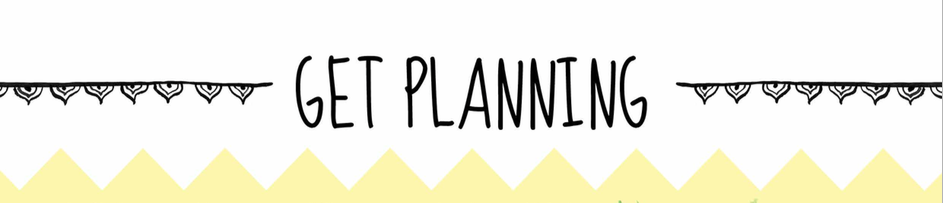 Timeline of my project: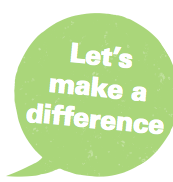 What materials do you need?How does your group share workload?Part 3 Process Journals (Criterion B: Investigating)
The  process  journal  should  be  used  to  record  progress  honestly, with  your  thoughts, ideas, decisions, feelings  and  reflections  as  you  do  your  project.  
You  must  record 5 pieces of journals as the project goes along. You should inculde some pictures as part of your entry. This  is  what  your  teacher  will  use  to  determine your  progress.Part 4 Reflections (Criterion B: Investigating)About Yourself:What is the most important thing you learned in this project?What level of personal effort do you feel you put into your project?What do you wish you had spent more time on or done differently?What part of the project did you do your best work on?About the Project:To what extent do you think the project has succeeded (1 is extremely unsuccessful;5 is extremely successful) ?Give a brief description of the result of your project.What was the most enjoyable part of this project?What was the least enjoyable part of this project?Step 
(What will happen in this step?)When?
Where will the project take place?e.g. Brainstorming project ideas with group mates 3rd Nov-4th NovClassroomMaterialsAmountWho will bring in this material?e.g. A4 White Paper10piecesMandy Yan YanNameJobWhen to bring in e.g. Mon Mon Printing out all promotion leaflets 15th NovJournal 1Insert pictures hereDate:What did I do?
Why did I do this?Journal 2Insert pictures hereDate:What did I do?
Why did I do this?Journal 3Insert pictures hereDate:What did I do?
Why did I do this?Journal 4Insert pictures hereDate:What did I do?
Why did I do this?Journal 5Insert pictures hereDate:What did I do?
Why did I do this?